Załącznik nr 4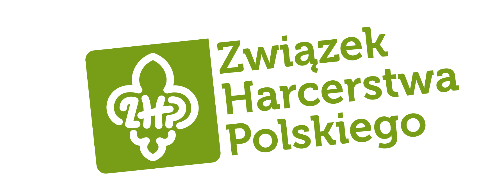 do Regulaminu Otwartego Konkursuna projekt Harcerskiego Odznaczenia Honorowego„Medal Wdzięczności ZHP”...........................................................................................imię i nazwisko uczestnika Konkursu...........................................................................................adres uczestnika KonkursuOświadczenie o zapoznaniu się i akceptacjiRegulaminu Otwartego Konkursuna projekt Harcerskiego Odznaczenia Honorowego„Medal Wdzięczności ZHP”Ja niżej podpisany/a ........................................................................................................
nr PESEL .............................., legitymujący/a się dowodem osobistym seria ........ nr ................., 
wydanym przez ............................................................................................................................, 
oświadczam, że zapoznałem się z Regulaminem Konkursu na projekt Harcerskiego Odznaczenia Honorowego „Medal Wdzięczności ZHP”, organizowanym przez Związek Harcerstwa Polskiego w Warszawie, i akceptuję jego treść...........................................................................................data i podpis autora